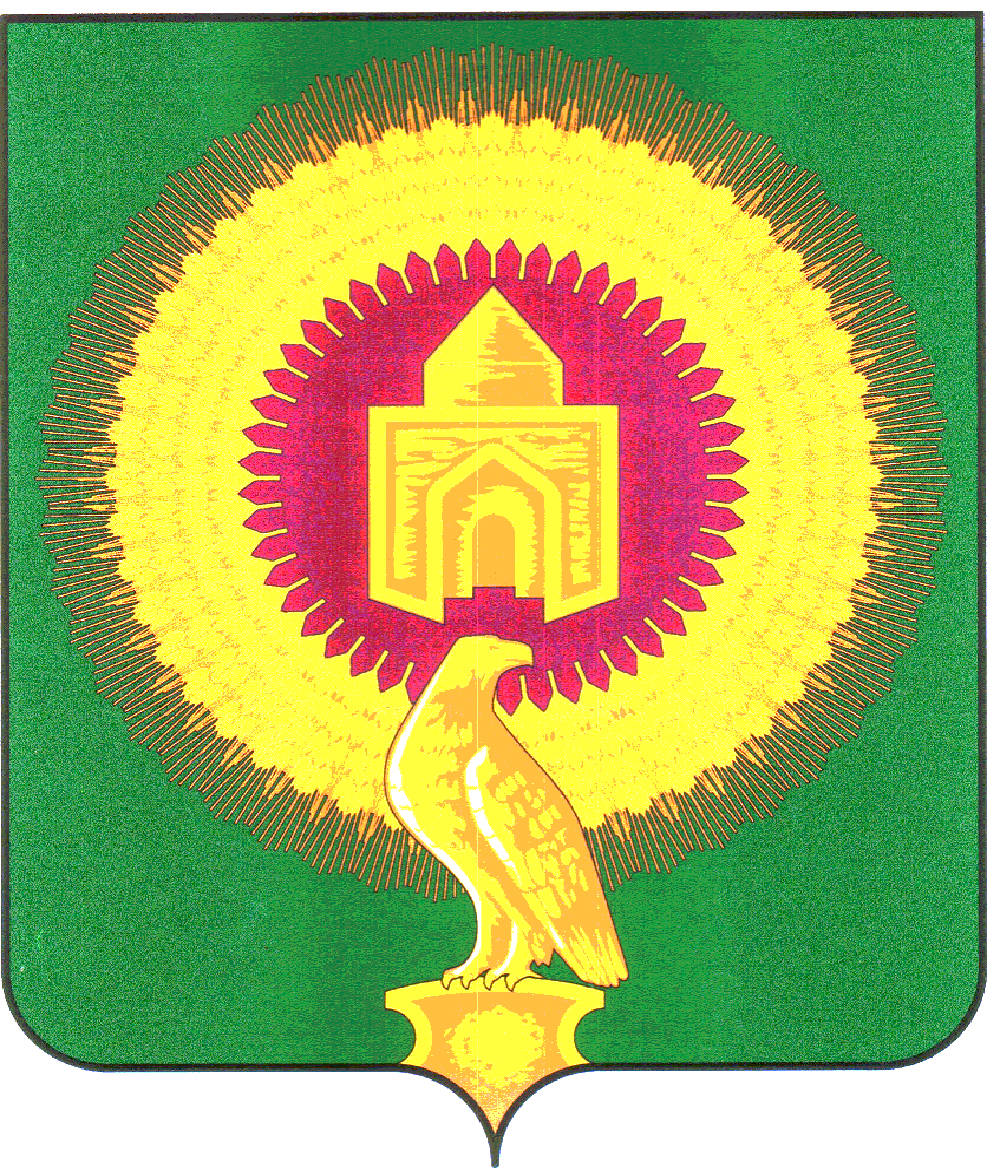 СОВЕТ ДЕПУТАТОВКУЛЕВЧИНСКОГО СЕЛЬСКОГО ПОСЕЛЕНИЯВАРНЕНСКОГО МУНИЦИПАЛЬНОГО РАЙОНАЧЕЛЯБИНСКОЙ ОБЛАСТИРЕШЕНИЕот 25 января 2023 года                            № 01О внесении изменений и дополненийв бюджет Кулевчинского сельскогопоселения на 2023 год и на плановыйпериод 2024 и 2025 годовСовет депутатов Кулевчинского сельского поселения РЕШАЕТ:1. Внести в бюджет Кулевчинского сельского поселения на 2023 год и на плановый период 2024 и 2025 годов, принятый Решением Совета депутатов Кулевчинского сельского поселения Варненского муниципального района Челябинской области от 22 декабря 2022 года № 30 следующие изменения:1) в статье 1:в пункте 1 пп.1 слова «в сумме 10056,58 тыс. рублей» заменить на слова «в сумме 10035,12 тыс. рублей», слова «в сумме 7660,67 тыс. рублей» заменить на слова «в сумме 7639,21 тыс. рублей»;в пункте 1 п.п. 2 слова «в сумме 10056,58 тыс. рублей» заменить на слова «в сумме 10491,46 тыс. рублей»;в пункте 1 п.п. 3 слова «дефицит (профицит) бюджета Кулевчинского сельского поселения не планируется» заменить на слова «дефицит бюджета Кулевчинского сельского поселения на 2023 год в сумме 456,34 тыс. рублей».- приложение 2 изложить в новой редакции (приложение № 1 к настоящему Решению);- приложение 4 изложить в новой редакции (приложение № 2 к настоящему Решению);- приложение 10 изложить в новой редакции (приложение № 3 к настоящему Решению).2. Настоящее Решение вступает в силу со дня его подписания и обнародования.Глава Кулевчинского сельского поселения               ____________            В.П.ПодберёзнаяПредседатель Совета депутатов                                   ____________           Е.Н.ШишкинаПриложение 1к решению «О внесении изменений и дополненийв бюджет Кулевчинского сельского поселенияна 2023 год и на плановый период 2024 и 2025 годов»от 25 января 2023 года №01 Приложение 2к решению «О бюджете Кулевчинского сельского поселенияна 2023 год и на плановый период 2024 и 2025 годов»от 22 декабря 2022 года № 30Распределение бюджетных ассигнований по разделам, подразделам, целевым статьям, группам видов расходов бюджета Кулевчинского сельского поселения на 2023 годтыс. рублейПриложение 2к решению «О внесении изменений и дополненийв бюджет Кулевчинского сельского поселенияна 2023 год и на плановый период 2024 и 2025 годов»от 25 января 2023 года № 01Приложение 4к решению «О бюджете Кулевчинского сельского поселенияна 2023 год и на плановый период 2024 и 2025 годов»от 22 декабря 2022 года № 30Ведомственная структура расходов бюджета Кулевчинского сельского поселенияна 2023 годтыс. рублейПриложение 3к решению «О внесении изменений и дополненийв бюджет Кулевчинского сельского поселенияна 2023 год и на плановый период 2024 и 2025 годов»от  25 января 2023 года № 01Приложение 10к решению «О бюджете Кулевчинского сельского поселенияна 2023 год и на плановый период 2024 и 2025 годов»от 22 декабря 2022 года № 30Источники внутреннего финансирования дефицита бюджета Кулевчинского сельского поселения на 2022 годтыс. рублейНаименование показателяКБККБККБККБКТекущий годНаименование показателяРзПрКЦСРКВР123456ВСЕГО:10 491,46ОБЩЕГОСУДАРСТВЕННЫЕ ВОПРОСЫ012 053,63Функционирование высшего должностного лица субъекта Российской Федерации и муниципального образования0102371,30Расходы общегосударственного характера01029900400000371,30Глава муниципального образования01029900420301371,30Расходы на выплаты персоналу в целях обеспечения выполнения функций государственными (муниципальными) органами, казенными учреждениями, органами управления государственными внебюджетными фондами01029900420301100371,30Функционирование Правительства Российской Федерации, высших исполнительных органов государственной власти субъектов Российской Федерации, местных администраций01041 490,33Расходы общегосударственного характера010499004000001 480,33Центральный аппарат010499004204011 480,33Расходы на выплаты персоналу в целях обеспечения выполнения функций государственными (муниципальными) органами, казенными учреждениями, органами управления государственными внебюджетными фондами01049900420401100457,60Закупка товаров, работ и услуг для обеспечения государственных (муниципальных) нужд01049900420401200967,68Межбюджетные трансферты0104990042040150055,05Уплата налога на имущество организаций, земельного и транспортного налога0104990890000010,00Уплата налога на имущество организаций, земельного и транспортного налога государственными органами0104990892040110,00Иные бюджетные ассигнования0104990892040180010,00Обеспечение деятельности финансовых, налоговых и таможенных органов и органов финансового (финансово-бюджетного) надзора0106192,00Расходы общегосударственного характера01069900400000192,00Центральный аппарат01069900420401192,00Расходы на выплаты персоналу в целях обеспечения выполнения функций государственными (муниципальными) органами, казенными учреждениями, органами управления государственными внебюджетными фондами01069900420401100192,00НАЦИОНАЛЬНАЯ ОБОРОНА02131,70Мобилизационная и вневойсковая подготовка0203131,70Подпрограмма "Допризывная подготовка молодежи в Челябинской области"02034630000000131,70Осуществление первичного воинского учета органами местного самоуправления поселений, муниципальных и городских округов02034630051180131,70Расходы на выплаты персоналу в целях обеспечения выполнения функций государственными (муниципальными) органами, казенными учреждениями, органами управления государственными внебюджетными фондами02034630051180100128,70Закупка товаров, работ и услуг для обеспечения государственных (муниципальных) нужд020346300511802003,00НАЦИОНАЛЬНАЯ БЕЗОПАСНОСТЬ И ПРАВООХРАНИТЕЛЬНАЯ ДЕЯТЕЛЬНОСТЬ031 613,33Защита населения и территории от чрезвычайных ситуаций природного и техногенного характера, пожарная безопасность03101 613,33Содержание готовности добровольной пожарной охраны сельских поселений031025003000001 613,33Обеспечение первичным мер пожарной безопасности в части создания условий для организации добровольной пожарной охраны031025003S60201 613,33Закупка товаров, работ и услуг для обеспечения государственных (муниципальных) нужд031025003S602020013,33Предоставление субсидий бюджетным, автономным учреждениям и иным некоммерческим организациям031025003S60206001 600,00НАЦИОНАЛЬНАЯ ЭКОНОМИКА041 867,75Дорожное хозяйство (дорожные фонды)04091 867,75Содержание улично-дорожной сети и искусственных сооружений Варненского муниципального района040918000180011 067,75Закупка товаров, работ и услуг для обеспечения государственных (муниципальных) нужд040918000180012001 067,75Мероприятия по совершенствованию движения пешеходов и предупреждению аварийности с участием пешеходов04092400024002800,00Закупка товаров, работ и услуг для обеспечения государственных (муниципальных) нужд04092400024002200800,00ЖИЛИЩНО-КОММУНАЛЬНОЕ ХОЗЯЙСТВО05329,70Благоустройство0503329,70Освещение населённых пунктов05037400074001298,53Закупка товаров, работ и услуг для обеспечения государственных (муниципальных) нужд05037400074001200298,53Закупка товаров, работ и услуг для обеспечения государственных (муниципальных) нужд0503800008008110,35Закупка товаров, работ и услуг для обеспечения государственных (муниципальных) нужд0503800008008120010,35Реализация мероприятий по благоустройству сельских территорий0503990600000020,82Расходы на прочие мероприятия по благоустройству поселений0503990600050020,82Закупка товаров, работ и услуг для обеспечения государственных (муниципальных) нужд0503990600050020020,82КУЛЬТУРА, КИНЕМАТОГРАФИЯ084 475,91Культура08014 475,91Культура08016300063081189,26Закупка товаров, работ и услуг для обеспечения государственных (муниципальных) нужд08016300063081200189,26Организация деятельности клубных формирований080173000730014 226,65Расходы на выплаты персоналу в целях обеспечения выполнения функций государственными (муниципальными) органами, казенными учреждениями, органами управления государственными внебюджетными фондами080173000730011001 768,80Закупка товаров, работ и услуг для обеспечения государственных (муниципальных) нужд080173000730012002 457,85Уплата налога на имущество организаций, земельного и транспортного налога учреждениями культуры0801730007307960,00Иные бюджетные ассигнования0801730007307980060,00СОЦИАЛЬНАЯ ПОЛИТИКА109,44Социальное обеспечение населения10039,44Подпрограмма "Повышение качества жизни граждан пожилого возраста и иных категорий граждан"100328200000009,44Осуществление мер социальной поддержки граждан, работающих и проживающих в сельских населенных пунктах и рабочих поселках (посел-ках городского типа) Челябинской области100328200283809,44Расходы на выплаты персоналу в целях обеспечения выполнения функций государственными (муниципальными) органами, казенными учреждениями, органами управления государственными внебюджетными фондами100328200283801009,44ФИЗИЧЕСКАЯ КУЛЬТУРА И СПОРТ1110,00Массовый спорт110210,00Развитие физической культуры и массового спорта в сельском поселении1102700007000110,00Закупка товаров, работ и услуг для обеспечения государственных (муниципальных) нужд1102700007000120010,00Наименование показателяКБККБККБККБККБКТекущий годНаименование показателяКВСРРзПрКЦСРКВРТекущий год1234567ВСЕГО:10 491,46Администрация Кулевчинского сельского поселения Варненского муниципального района Челябинской области82710 491,46ОБЩЕГОСУДАРСТВЕННЫЕ ВОПРОСЫ827012 053,63Функционирование высшего должностного лица субъекта Российской Федерации и муниципального образования8270102371,30Расходы общегосударственного характера82701029900400000371,30Глава муниципального образования82701029900420301371,30Расходы на выплаты персоналу в целях обеспечения выполнения функций государственными (муниципальными) органами, казенными учреждениями, органами управления государственными внебюджетными фондами82701029900420301100371,30Функционирование Правительства Российской Федерации, высших исполнительных органов государственной власти субъектов Российской Федерации, местных администраций82701041 490,33Расходы общегосударственного характера827010499004000001 480,33Центральный аппарат827010499004204011 480,33Расходы на выплаты персоналу в целях обеспечения выполнения функций государственными (муниципальными) органами, казенными учреждениями, органами управления государственными внебюджетными фондами82701049900420401100457,60Закупка товаров, работ и услуг для обеспечения государственных (муниципальных) нужд82701049900420401200967,68Межбюджетные трансферты8270104990042040150055,05Уплата налога на имущество организаций, земельного и транспортного налога8270104990890000010,00Уплата налога на имущество организаций, земельного и транспортного налога государственными органами8270104990892040110,00Иные бюджетные ассигнования8270104990892040180010,00Обеспечение деятельности финансовых, налоговых и таможенных органов и органов финансового (финансово-бюджетного) надзора8270106192,00Расходы общегосударственного характера82701069900400000192,00Центральный аппарат82701069900420401192,00Расходы на выплаты персоналу в целях обеспечения выполнения функций государственными (муниципальными) органами, казенными учреждениями, органами управления государственными внебюджетными фондами82701069900420401100192,00НАЦИОНАЛЬНАЯ ОБОРОНА82702131,70Мобилизационная и вневойсковая подготовка8270203131,70Подпрограмма "Допризывная подготовка молодежи в Челябинской области"82702034630000000131,70Осуществление первичного воинского учета органами местного самоуправления поселений, муниципальных и городских округов82702034630051180131,70Расходы на выплаты персоналу в целях обеспечения выполнения функций государственными (муниципальными) органами, казенными учреждениями, органами управления государственными внебюджетными фондами82702034630051180100128,70Закупка товаров, работ и услуг для обеспечения государственных (муниципальных) нужд827020346300511802003,00НАЦИОНАЛЬНАЯ БЕЗОПАСНОСТЬ И ПРАВООХРАНИТЕЛЬНАЯ ДЕЯТЕЛЬНОСТЬ827031 613,33Защита населения и территории от чрезвычайных ситуаций природного и техногенного характера, пожарная безопасность82703101 613,33Содержание готовности добровольной пожарной охраны сельских поселений827031025003000001 613,33Обеспечение первичным мер пожарной безопасности в части создания условий для организации добровольной пожарной охраны827031025003S60201 613,33Закупка товаров, работ и услуг для обеспечения государственных (муниципальных) нужд827031025003S602020013,33Предоставление субсидий бюджетным, автономным учреждениям и иным некоммерческим организациям827031025003S60206001 600,00НАЦИОНАЛЬНАЯ ЭКОНОМИКА827041 867,75Дорожное хозяйство (дорожные фонды)82704091 867,75Содержание улично-дорожной сети и искусственных сооружений Варненского муниципального района827040918000180011 067,75Закупка товаров, работ и услуг для обеспечения государственных (муниципальных) нужд827040918000180012001 067,75Мероприятия по совершенствованию движения пешеходов и предупреждению аварийности с участием пешеходов82704092400024002800,00Закупка товаров, работ и услуг для обеспечения государственных (муниципальных) нужд82704092400024002200800,00ЖИЛИЩНО-КОММУНАЛЬНОЕ ХОЗЯЙСТВО82705329,70Благоустройство8270503329,70Освещение населённых пунктов82705037400074001298,53Закупка товаров, работ и услуг для обеспечения государственных (муниципальных) нужд82705037400074001200298,53Закупка товаров, работ и услуг для обеспечения государственных (муниципальных) нужд8270503800008008110,35Закупка товаров, работ и услуг для обеспечения государственных (муниципальных) нужд8270503800008008120010,35Реализация мероприятий по благоустройству сельских территорий8270503990600000020,82Расходы на прочие мероприятия по благоустройству поселений8270503990600050020,82Закупка товаров, работ и услуг для обеспечения государственных (муниципальных) нужд8270503990600050020020,82КУЛЬТУРА, КИНЕМАТОГРАФИЯ827084 475,91Культура82708014 475,91Культура82708016300063081189,26Закупка товаров, работ и услуг для обеспечения государственных (муниципальных) нужд82708016300063081200189,26Организация деятельности клубных формирований827080173000730014 226,65Расходы на выплаты персоналу в целях обеспечения выполнения функций государственными (муниципальными) органами, казенными учреждениями, органами управления государственными внебюджетными фондами827080173000730011001 768,80Закупка товаров, работ и услуг для обеспечения государственных (муниципальных) нужд827080173000730012002 457,85Уплата налога на имущество организаций, земельного и транспортного налога учреждениями культуры8270801730007307960,00Иные бюджетные ассигнования8270801730007307980060,00СОЦИАЛЬНАЯ ПОЛИТИКА827109,44Социальное обеспечение населения82710039,44Подпрограмма "Повышение качества жизни граждан пожилого возраста и иных категорий граждан"827100328200000009,44Осуществление мер социальной поддержки граждан, работающих и проживающих в сельских населенных пунктах и рабочих поселках (посел-ках городского типа) Челябинской области827100328200283809,44Расходы на выплаты персоналу в целях обеспечения выполнения функций государственными (муниципальными) органами, казенными учреждениями, органами управления государственными внебюджетными фондами827100328200283801009,44ФИЗИЧЕСКАЯ КУЛЬТУРА И СПОРТ8271110,00Массовый спорт827110210,00Развитие физической культуры и массового спорта в сельском поселении8271102700007000110,00Закупка товаров, работ и услуг для обеспечения государственных (муниципальных) нужд8271102700007000120010,00Код бюджетной классификации Российской ФедерацииНаименование источника средствСумма827 00000000000000000 Увеличение остатка средств, всего-456,34827 01050000000000500Увеличение остатка средств бюджетов-456,34827 01050200000000500  Увеличение прочих остатков средств бюджетов-456,34827 01050201000000510  Увеличение прочих остатков денежных средств бюджетов-456,34827 01050201000000510  Увеличение прочих остатков денежных средств бюджетов сельских поселений456,34827 00000000000000000Уменьшение остатка средств, всего456,34827 01050200000000600  Уменьшение остатка средств бюджетов456,34827 01050200000000600  Уменьшение прочих остатков средств бюджетов456,34827 01050201000000610  Уменьшение прочих остатков денежных средств бюджетов456,34827 01050201100000610  Уменьшение прочих остатков денежных средств бюджетов сельских поселений456,34